Volunteer Job Description: 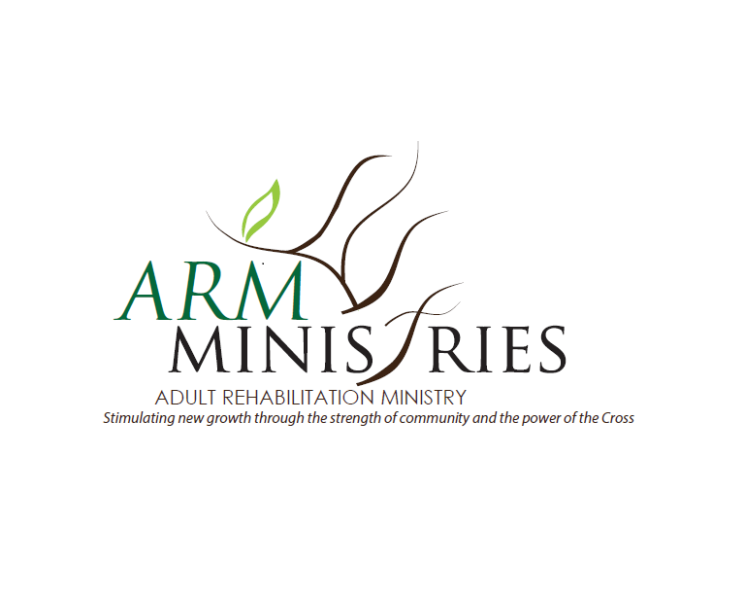 Marketing Assistant Reports to: Administrative Assistant  Summary: The Marketing Volunteer will help and assist staff in marketing the Adult Rehabilitation Ministries program to help best represent our organization. Essential Duties and Responsibilities: Assist with writing, editing and publishing press releases, media advisories, PSA’s, community calendar notices, publications, Facebook postings, and other materials promoting The Adult Rehabilitation Ministry Create, assemble and mail publicity for special events and programs. Update Facebook, twitter, and website as instructed. Produce publicity photos of functions and events and send to media contacts as requested.  Assemble and record press clippingsTraining & SupervisionAttends general volunteer orientationTraining and supervision conducted by: Administrative Assistant or designated trainer 

All volunteers will complete a 60 day evaluation. Time Commitment: 
Once per week for 4 hours